«Бабочка в стиле монотипия»Цель: обучить детей технике монотипии; развивать интерес к нетрадиционным техникам рисования; воспитывать чувство прекрасного, любовь к природе.Задачи:Обучающая: учить передавать правильное строение бабочки, рисовать узоры используя разные приёмы – вливание цвет в цвет, использование геометрических фигур, монотипия; расширять знания детей о бабочках (особенности внешнего вида, способ передвижения);Развивающая: развивать мелкую моторику рук, воображение, чувство цвета, интерес к творческой деятельности, логическое мышление.Воспитательная: воспитывать бережное отношение к живой природе, эстетический вкус, самостоятельность, аккуратность, умение давать оценку своей работе и работам других.Оборудование и материалы: бумага, гуашь разных цветов, кисточка, баночка с водойПредложите детям отгадать загадки1. На ромашку у воротОпустился вертолет –Золотистые глаза.Кто же это?(Стрекоза)2. Сок цветов душистый пьет,Дарит нам и сок и мед.Людям всем она мила,А зовут ее?(Пчела)3. Всех жучков она милей,Спинка алая на ней.А на ней кружочки,Черненькие точки.(Божья коровка)4. Она легка, красива,Изящна, легкокрыла,Сама похожа на цветок.И любит пить цветочный сок.(Бабочка)- А каких вы еще знаете насекомых? По какими признакам вы определяете насекомое это или нет? (усики, 6 ножек, голова, грудь, брюшко, жало, крылья).- Какую пользу приносят насекомые? (опыляют растения, являются кормом для птиц, приносят мед, шелк) - Каких вредных насекомых вы знаете? (таракан, муха, комар, колорадский жук) -    Почему у некоторых насекомых яркая окраска, а у других нет? - Расскажите что умеют делать насекомые? (летать, прыгать, стрекотать, жалить, порхать…)Предложите детям стать художниками и нарисовать бабочку нетрадиционным способом «монотипия».Монотипия — это графическая техника рисования, название которой в переводе означает — «один отпечаток».Для изображения нужно сложить альбомный лист пополам, в виде «книжки».Внутри на одной стороне сгиба нарисовать простым карандашом форму крылышка бабочки. Затем, быстро нанести кистью краску и закрыть «книжку» для получения отпечатка на второй половине листа. После, развернуть лист и украсить одно крыло извилистыми линиями и точками и снова сложить лист пополам для получения отпечатка. В конце, разворачиваем, недостающие части – туловище, голову и усики – дорисовываем.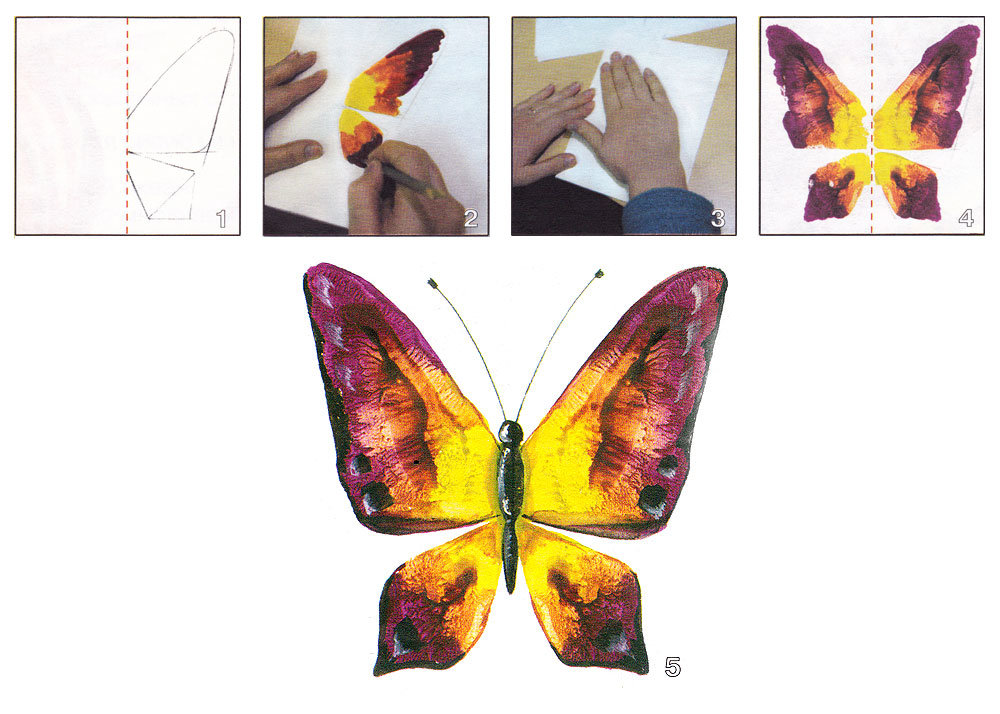 Для наглядности примера можно посмотреть мастер класс по рисованию бабочки в стиле Монотипии.https://www.youtube.com/watch?time_continue=389&v=t67O2cGWdB0&feature=emb_title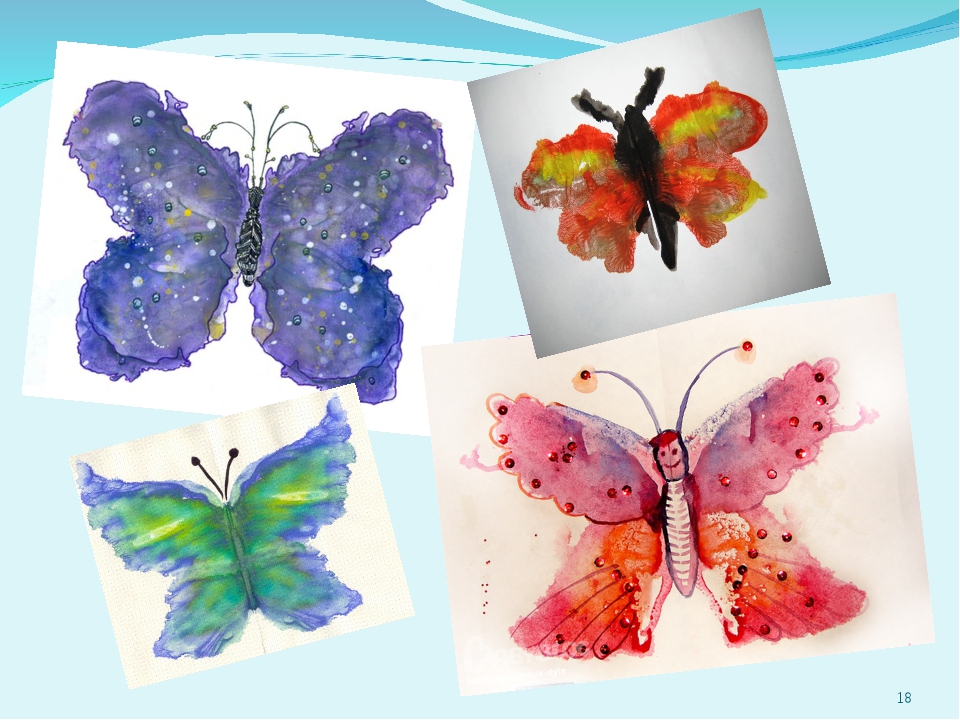 